           Obecný úrad Unín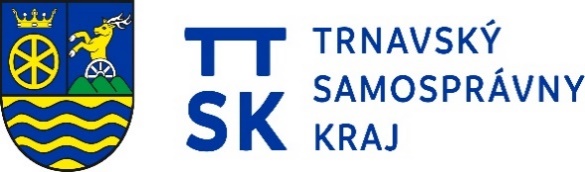 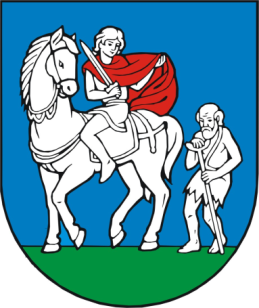 Vás pozýva naNočný beh okolo UnínaPoriada : 	           Obec Unín v spolupráci s miestnymi organizáciami za podpory sponzorov	Dátum konania:      4.7. 2024			Miesto:	          Unín	(GPS 48° 43' 42.5759472" N,    17° 12' 42.2275829" E)  areál  ihriska TJ UnínPrezentácia: 	         na mieste štartu do 20:30 žiaci do 18:30  na ihrisku TJ Unín Štartovné:	        mládežnícke kategórie štartovné neplatia ; elektronická prihláška (https://my.raceresult.com/294115/registration) kategória mužov a žien do 2.7.2024  7,-€  ( 200,- Kč )  prihlásenie na mieste 9€ (230,- Kč), občerstvenie je zaistené		Šatne:	                    v kabínach TJ Unín  			Hlavný závod:       štart a cieľ na ihrisku TJ Unín             	štart  o  21:00                                                                                     žiacke kategórie  od  19:00			Trať:	                    asfaltová cesta vedie po miestnych komunikáciách, lesných a poľných cestách				Nastúpaných 71 m	                   muži - cca 10 km 2 x okruh				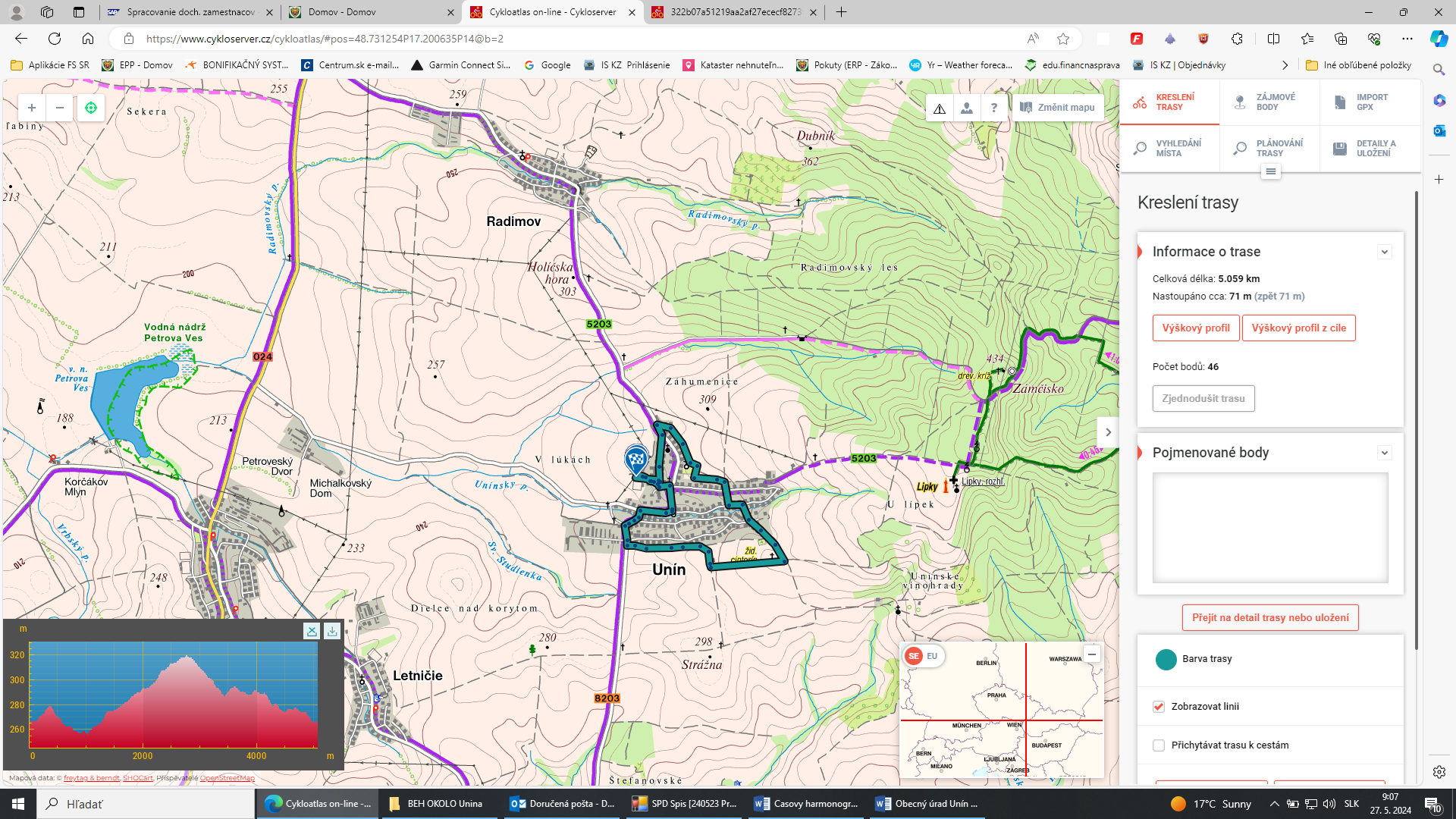 	                   ženy - cca 5 km jeden okruh					                   žiaci - 150 m až 1000 m	                               Nordic Walking – cca 5 km jeden okruh 			Povinná výbava bežcov:  Akýkoľvek reflexný prvok umiestnený na tele bežca. Nepovinná výbava: Fungujúci svetelný zdroj, najlepšie umiestnený na hlave bežca.	Ceny:	                  pre vyhodnotené kategórie sú pripravené ceny				Kategórie:	     Ženy,			                Muži,					                Žiaci                           Nordic Walking        V rámci závodu bude vyhlásená najlepšia Unínčanka najlepší Unínčan				Zvláštne ustanovenia:	každý pretekár ručí za svoj zdravotný stav, za deti rodičia					                                  každý účastník štartuje na vlastné nebezpečenstvo za neprerušenej cestnej premávky					                                  	minimálny počet účastníkov na vyhodnotenie v kategórii sú piati pretekári					                                  nie je potrebné vopred zasielať záväzné prihlášky					                                  preteky sa uskutočnia za každého počasia a obsadeniaVzhľadom na charakter behu (beží sa vo večerných hodinách pri umelom osvetlení) prosíme účastníkov o zvýšenú opatrnosť a aj o využitie vlastných ľubovoľných reflexných prvkov.	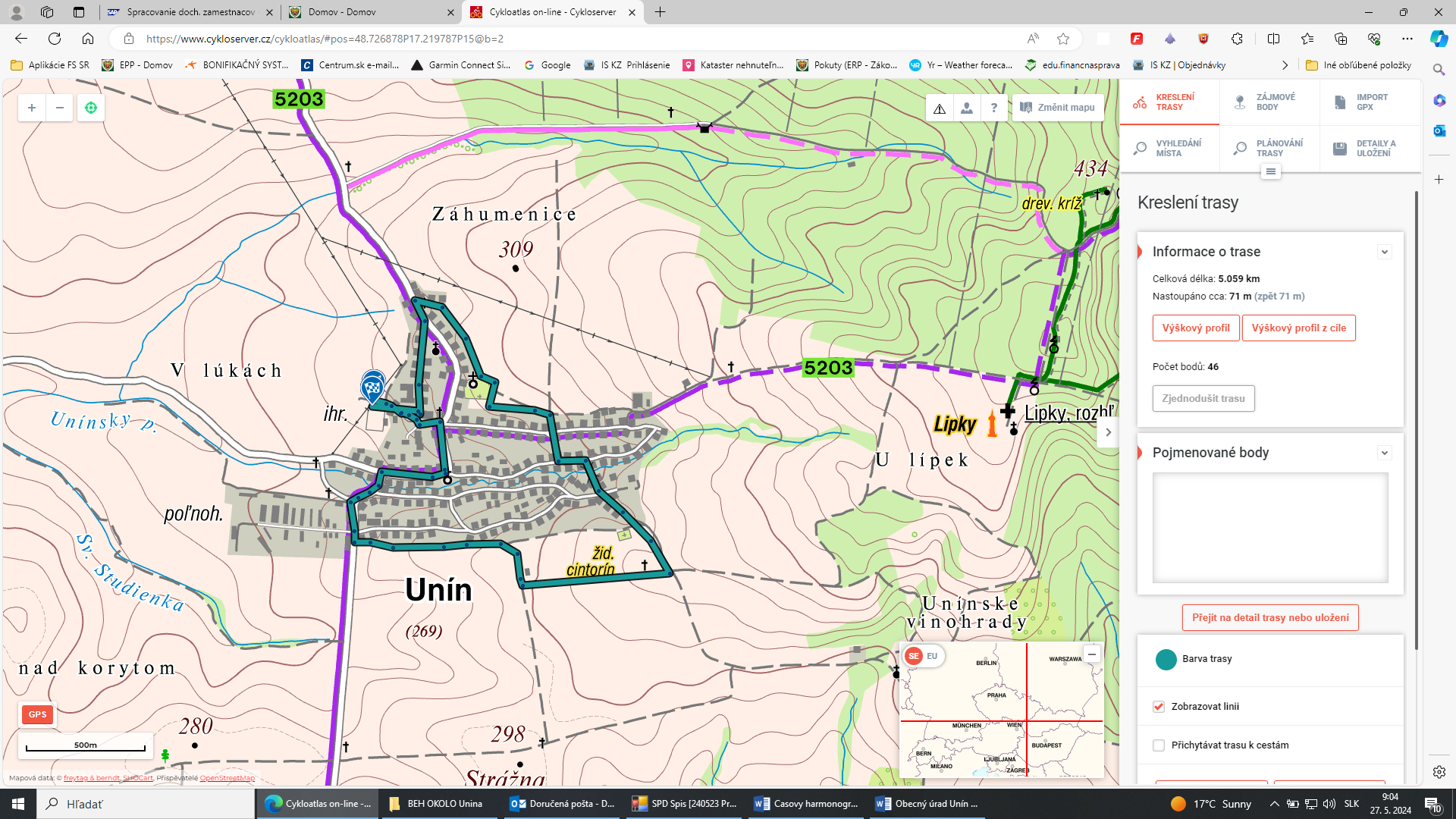 Za veci odložené usporiadateľ neručí	Organizátor si vyhradzuje právo na zmenu štartovacieho času a trate				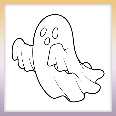 Účastník berie na vedomie, že obrazový záznam  z preteku môže byť použitý pri propagácii nášho behu.	Informácie:	      www.unin.sk    Nočný beh okolo Unína 	